Membuat ColumnsColumns biasanya digunakan untuk membuat sebuah kolom pada koran, majalah dan buku-buku bacaanya lainnya, dapat dilakukan dengan cara sebagai berikut :Page Layout  Breaks  continous (difungsikan untuk memberikan batas pada pembentukkan kolom)Sorot teks Page Layout  Columns  pilih jenis format kolom yang diinginkan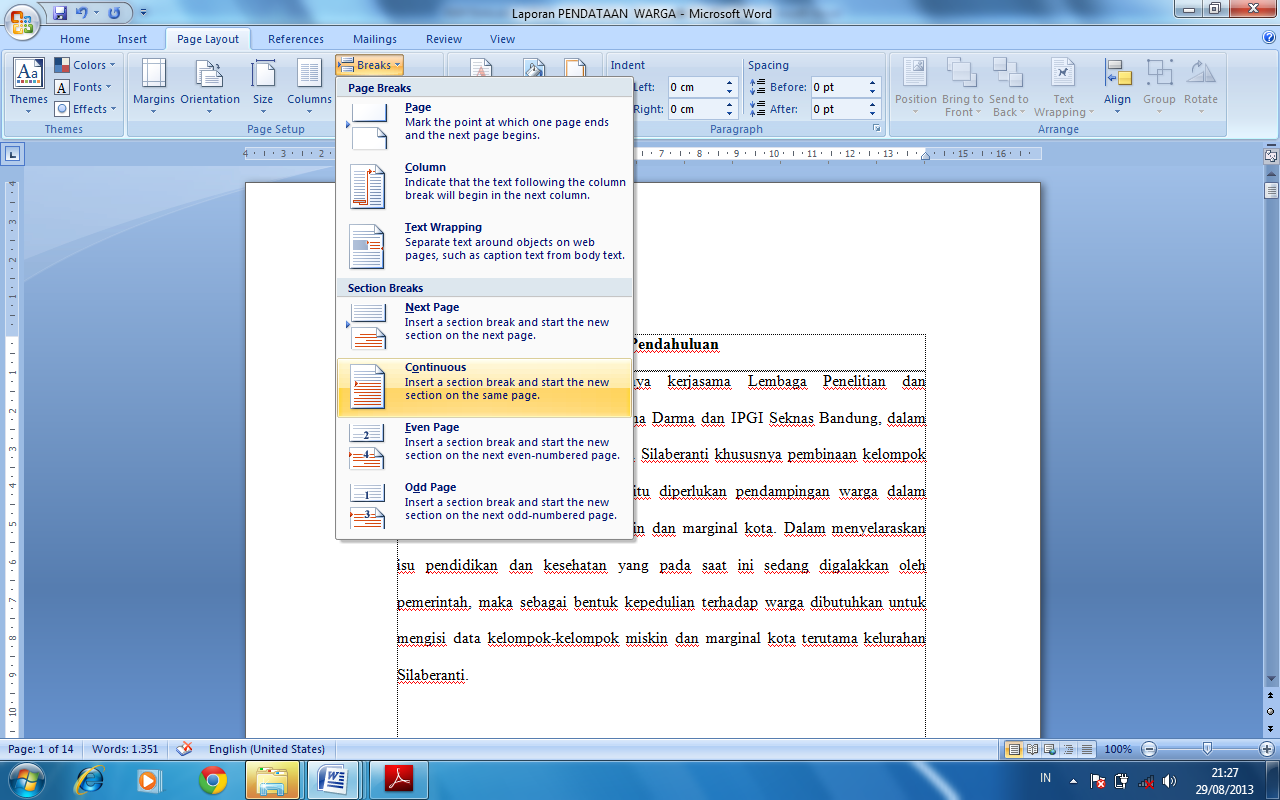 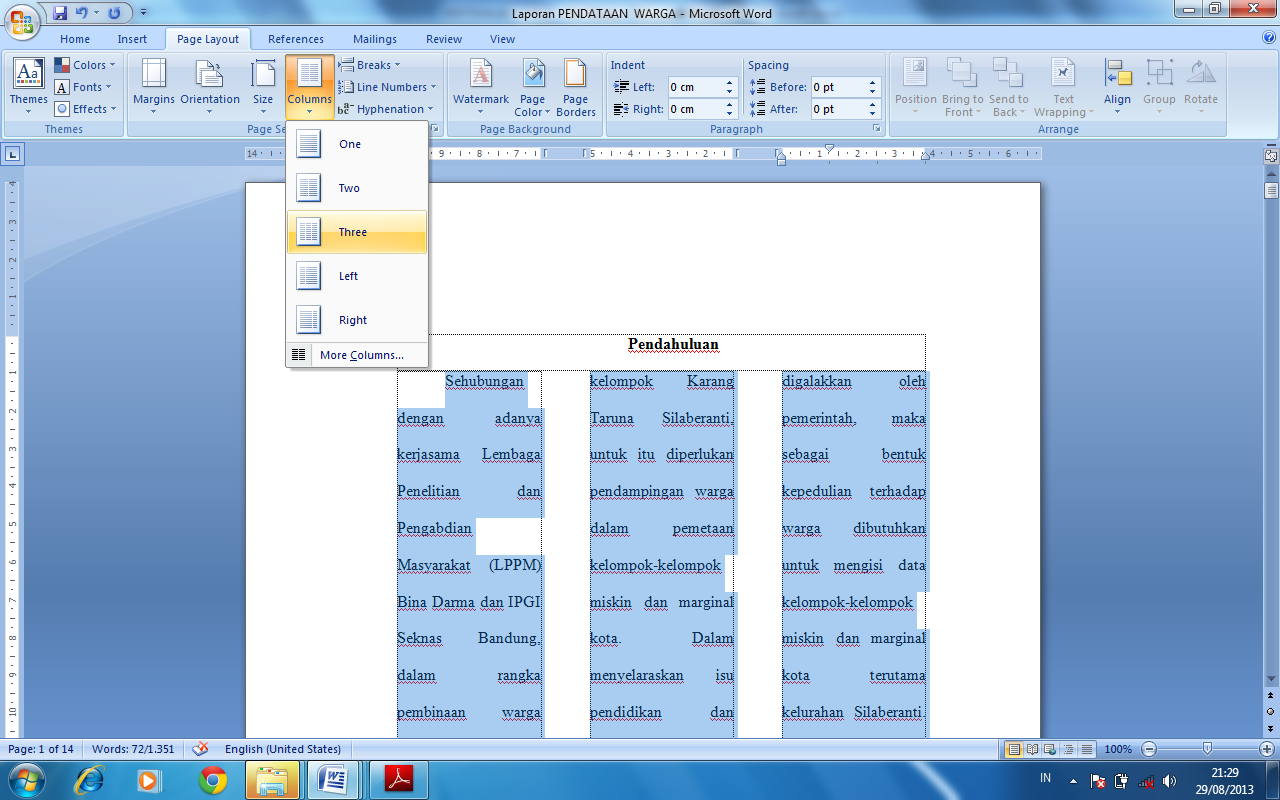 Gambar 1.16 : Membuat ColumnsMembuat Drop CapDrop cap biasanya digunakan untuk membuat layout artikel majalah, Koran ataupun buku-buku bacaan lainnya, berikut cara menggunakannya 1. Pilih huruf yang akan dijadikan Drop Cap2. Klik ribbon Insert  Klik Drop Cap  pilih jenis Drop Cap yang diingikan3. Pilih Drop pada Position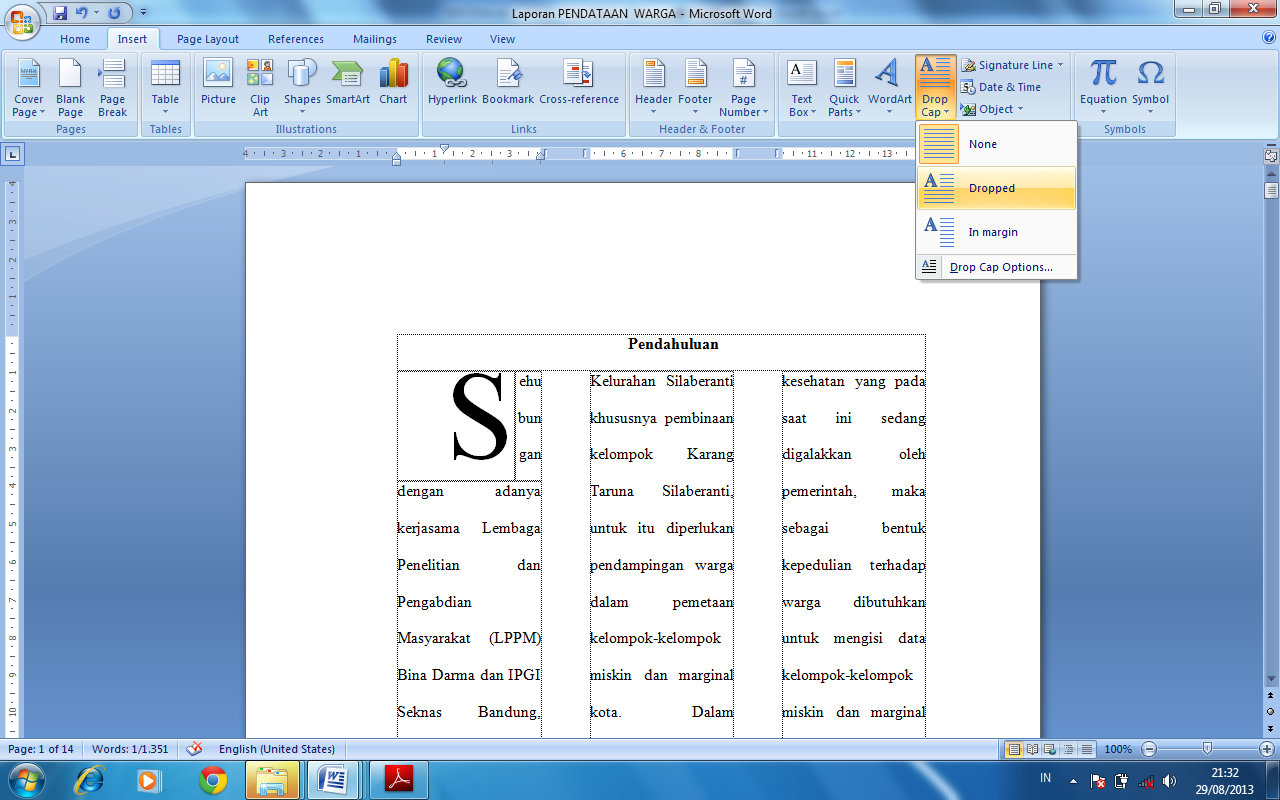 Gambar 1.17 : Membuat Drop Cap